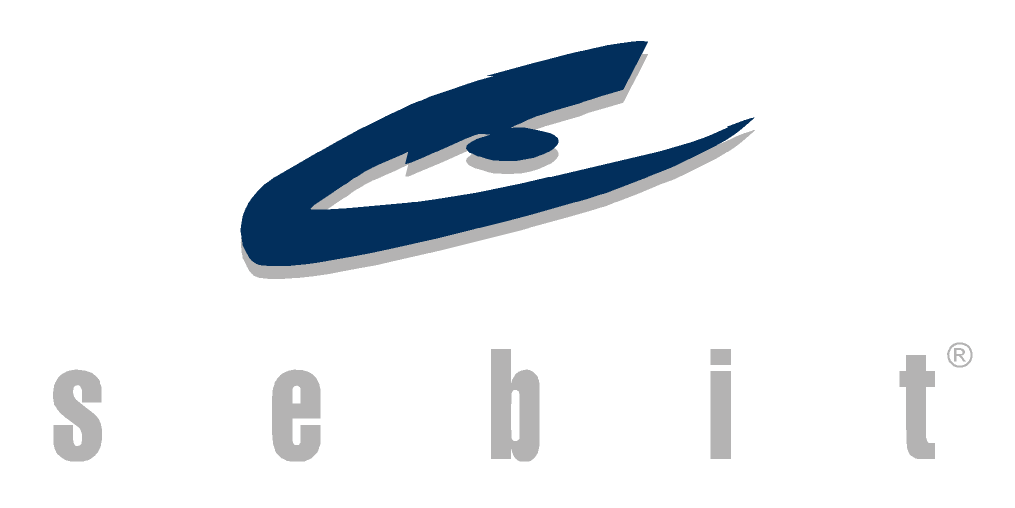 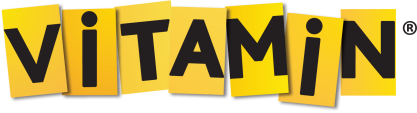 BASIN BÜLTENİ								2 Aralık 2013Öğretmenler ‘Pusula Sözler’ini sosyal medyada paylaştıVitamin Öğretmen portalı www.VitaminOgretmen.com, 24 Kasım Öğretmenler Günü’nü düzenlediği Twitter ve Facebook etkinliği ile kutladı. ‘Pusula Sözler’ adı verilen etkinliğe 1.181 öğretmen, hayatlarına yön veren sözleri paylaşarak katıldı.  Mesleki gelişim ve paylaşım portalı Vitamin Öğretmen, Türk Telekom grup şirketi Sebit Eğitim Bilgi Teknolojileri AŞ’nin öğretmenlere yönelik öncü uygulamalarından biri. Öğrencilerin öğrenim sürecini olduğu kadar, öğretmenlerin mesleki yaşamını da teknolojiyle kolaylaştırmayı hedefleyen Vitamin markası, bu portalla sayıları her gün artan 150 bine yakın öğretmene ücretsiz hizmet veriyor. Vitamin Öğretmen portalı her 24 Kasım’da öğretmenlere yönelik etkinlikler düzenleyerek kutlamalara katılıyor. “BİLİM VE SANAT TAKDİR EDİLMEDİĞİ YERDEN GÖÇER”Bu yıl düzenlenen etkinlikte paylaşılan pusula sözlerden bazıları şöyle: -Güzel bir gülüş, karanlık bir eve giren güneş ışığına benzer. (Tolstoy)-Bilim ve sanat takdir edilmediği yerden göç eder. (İbn-i Sina)-Planınız bir yıl içinse ağaç dikin, on yıl içinse ağaç dikin, yüz yıl içinse insanları eğitin.Kampanyaya en çok katılım gösteren iller sırasıyla İstanbul, Ankara, İzmir, Bursa, Konya  ve Gaziantep oldu. 5 gün süren ve her gün 25 katılımcının kupa ile ödüllendirildiği kampanya sonucunda, Facebook ve Twitter üzerinden pusula sözünü paylaşan 125 öğretmen, üzerinde kendi seçtikleri aforizmanın yer aldığı, isme özel Vitamin Öğretmen logolu kupayı kazandı. Kazanan öğretmenlerin isimleri Vitamin Öğretmen portalında yayınlandı.Etkinlik kapsamında 1.856 pusula söz paylaşılırken bu paylaşımlar, 59 bin 320 kere görüntülendi.  Uygulamaya en yüksek katılımın 21 Kasım 2013 tarihinde gerçekleşti. 24 Kasım 2009 tarihinde yayın hayatına başlayan, bu yıl da 4.yaşını kutlayan Vitamin Öğretmen portalı, bugüne kadar “sanal sınıf” üzerinden düzenlediği “Canlı Eğitimler”de toplam 59 bin 884 öğretmen ağırladı. Katılamayan öğretmenlerin de aynı eğitim videolarına, istedikleri her an Vitamin Öğretmen üzerinden ulaşabilmeleri sağlanıyor. Portal, yaşayan en etkili eğitim kuramcılarından biri olan Howard Gardner, dünyaca ünlü eğitim teknolojileri profesörü TED Talks konuşmacısı Sugata Mitra gibi önemli isimleri de Türkiye’de öğretmenlerle buluşturdu. Öğretmenlerin her konuda içeriklerini, fikirlerini ve deneyimlerini paylaştıkları alanlar da sunan Vitamin Öğretmen, dünyada bu kapsamdaki ilk portal olma özelliğini taşıyor. 